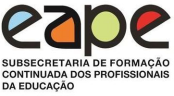 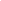 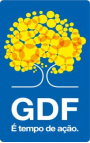 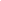 GOVERNO DO DISTRITO FEDERALSECRETARIA DE ESTADO DE EDUCAÇÃO DO DISTRITO FEDERALSubsecretaria de Formação Continuada dos Profissionais da EducaçãoEAPEFormulário para  Propostas de Ação FormativaBrasília,   de Junho de 20           _________________________________________                                                             Assinatura/matrículaAno Letivo: Ano Letivo: Semestre: Semestre: Nome do Percurso:(até 80 caracteres):Nome do Percurso:(até 80 caracteres):Nome do Percurso:(até 80 caracteres):Nome do Percurso:(até 80 caracteres):Tipo:(  ) Percurso (  ) Oficina(  ) Live(  ) Palestra(  ) Seminário (  ) Outros: ____________Diretoria:(  )DIOP(  )DITEDDiretoria:(  )DIOP(  )DITEDGerência:(  ) GEMEB (  ) GETEB (  ) GOET    (  ) GITEADModalidade:                              (   ) Híbrido           (   ) Presencial          (   ) EADModalidade:                              (   ) Híbrido           (   ) Presencial          (   ) EADModalidade:                              (   ) Híbrido           (   ) Presencial          (   ) EADModalidade:                              (   ) Híbrido           (   ) Presencial          (   ) EAD Eixo: (   )  Aprendizagens, Ludicidade e Tecnologias (  )  Diversidade e Inclusão (  ) Fundamentos, Política, Gestão Educacional e Qualidade de Vida no Trabalho -     QVT (  )  Planejamento e Práticas de Gestão Pedagógica Eixo: (   )  Aprendizagens, Ludicidade e Tecnologias (  )  Diversidade e Inclusão (  ) Fundamentos, Política, Gestão Educacional e Qualidade de Vida no Trabalho -     QVT (  )  Planejamento e Práticas de Gestão Pedagógica Eixo: (   )  Aprendizagens, Ludicidade e Tecnologias (  )  Diversidade e Inclusão (  ) Fundamentos, Política, Gestão Educacional e Qualidade de Vida no Trabalho -     QVT (  )  Planejamento e Práticas de Gestão Pedagógica Eixo: (   )  Aprendizagens, Ludicidade e Tecnologias (  )  Diversidade e Inclusão (  ) Fundamentos, Política, Gestão Educacional e Qualidade de Vida no Trabalho -     QVT (  )  Planejamento e Práticas de Gestão PedagógicaDimensão:(  ) Conhecimento Profissional     (  ) Engajamento Profissional(  ) Prática ProfissionalDimensão:(  ) Conhecimento Profissional     (  ) Engajamento Profissional(  ) Prática ProfissionalDimensão:(  ) Conhecimento Profissional     (  ) Engajamento Profissional(  ) Prática ProfissionalDimensão:(  ) Conhecimento Profissional     (  ) Engajamento Profissional(  ) Prática Profissional Ciclo de Formação: Ciclo de Formação: Ciclo de Formação: Ciclo de Formação: Proponente/Formador(a): Proponente/Formador(a): Proponente/Formador(a): Proponente/Formador(a): Carga Horária:(multiplicar o número de encontros por três): __________________  Horas On-line (AVA):  _________________  Horas Indiretas: ___________________ Carga Horária:(multiplicar o número de encontros por três): __________________  Horas On-line (AVA):  _________________  Horas Indiretas: ___________________ Carga Horária:(multiplicar o número de encontros por três): __________________  Horas On-line (AVA):  _________________  Horas Indiretas: ___________________ Carga Horária:(multiplicar o número de encontros por três): __________________  Horas On-line (AVA):  _________________  Horas Indiretas: ___________________ Pré-requisito:  Pré-requisito:  Pré-requisito:  Pré-requisito:  E-mail para envio da documentação do pré-requisito: E-mail para envio da documentação do pré-requisito: E-mail para envio da documentação do pré-requisito: E-mail para envio da documentação do pré-requisito: Público alvo: (  ) Carreira Magistério (  ) Outros: ______________________________________________________________ Público alvo: (  ) Carreira Magistério (  ) Outros: ______________________________________________________________ Público alvo: (  ) Carreira Magistério (  ) Outros: ______________________________________________________________ Público alvo: (  ) Carreira Magistério (  ) Outros: ______________________________________________________________INFORMAÇÕES TÉCNICO PEDAGÓGICASINFORMAÇÕES TÉCNICO PEDAGÓGICASINFORMAÇÕES TÉCNICO PEDAGÓGICASINFORMAÇÕES TÉCNICO PEDAGÓGICAS Objetivo geral (até 200 caracteres):  Objetivo geral (até 200 caracteres):  Objetivo geral (até 200 caracteres):  Objetivo geral (até 200 caracteres): Apresentação: Apresentação: Apresentação: Apresentação:  Objetivo específico (listar até 6 objetivos, com limite de 100 caracteres cada um): Objetivo específico (listar até 6 objetivos, com limite de 100 caracteres cada um): Objetivo específico (listar até 6 objetivos, com limite de 100 caracteres cada um): Objetivo específico (listar até 6 objetivos, com limite de 100 caracteres cada um): Justificativa (até 2000 caracteres, relacionando a proposta ao atendimento de políticas públicas e legislações específicas):  Justificativa (até 2000 caracteres, relacionando a proposta ao atendimento de políticas públicas e legislações específicas):  Justificativa (até 2000 caracteres, relacionando a proposta ao atendimento de políticas públicas e legislações específicas):  Justificativa (até 2000 caracteres, relacionando a proposta ao atendimento de políticas públicas e legislações específicas):  Fundamentação Teórica (até 3000 caracteres, articulando a proposta aos pressupostos teóricos do Currículo em Movimento):  Fundamentação Teórica (até 3000 caracteres, articulando a proposta aos pressupostos teóricos do Currículo em Movimento):  Fundamentação Teórica (até 3000 caracteres, articulando a proposta aos pressupostos teóricos do Currículo em Movimento):  Fundamentação Teórica (até 3000 caracteres, articulando a proposta aos pressupostos teóricos do Currículo em Movimento):  Conteúdo (até 6 tópicos, distribuídos em no máximo 8 linhas):  Conteúdo (até 6 tópicos, distribuídos em no máximo 8 linhas):  Conteúdo (até 6 tópicos, distribuídos em no máximo 8 linhas):  Conteúdo (até 6 tópicos, distribuídos em no máximo 8 linhas):  Avaliação (até 600 caracteres para descrever critérios e instrumentos de avaliação, incluindo a Prática Reflexiva da Aprendizagem Desenvolvida - PRAD):  Avaliação (até 600 caracteres para descrever critérios e instrumentos de avaliação, incluindo a Prática Reflexiva da Aprendizagem Desenvolvida - PRAD):  Avaliação (até 600 caracteres para descrever critérios e instrumentos de avaliação, incluindo a Prática Reflexiva da Aprendizagem Desenvolvida - PRAD):  Avaliação (até 600 caracteres para descrever critérios e instrumentos de avaliação, incluindo a Prática Reflexiva da Aprendizagem Desenvolvida - PRAD):  Cronograma  Cronograma  Cronograma  Cronograma  Referências Bibliográfica (limite de 30 referências, de acordo com as normas da  ABNT):  Referências Bibliográfica (limite de 30 referências, de acordo com as normas da  ABNT):  Referências Bibliográfica (limite de 30 referências, de acordo com as normas da  ABNT):  Referências Bibliográfica (limite de 30 referências, de acordo com as normas da  ABNT):  Relação das Turmas (relacionar turma/dia/turno/formador): Exemplo: T1: terça, Noturno  Relação das Turmas (relacionar turma/dia/turno/formador): Exemplo: T1: terça, Noturno  Relação das Turmas (relacionar turma/dia/turno/formador): Exemplo: T1: terça, Noturno  Relação das Turmas (relacionar turma/dia/turno/formador): Exemplo: T1: terça, Noturno  Quantidade de vagas por turma:  Quantidade de vagas por turma:  Quantidade de vagas por turma:  Quantidade de vagas por turma:  Data de início:                                                    Data de término:  Data de início:                                                    Data de término:  Data de início:                                                    Data de término:  Data de início:                                                    Data de término: 